Types of Integration: A2 Business Studies Unit 4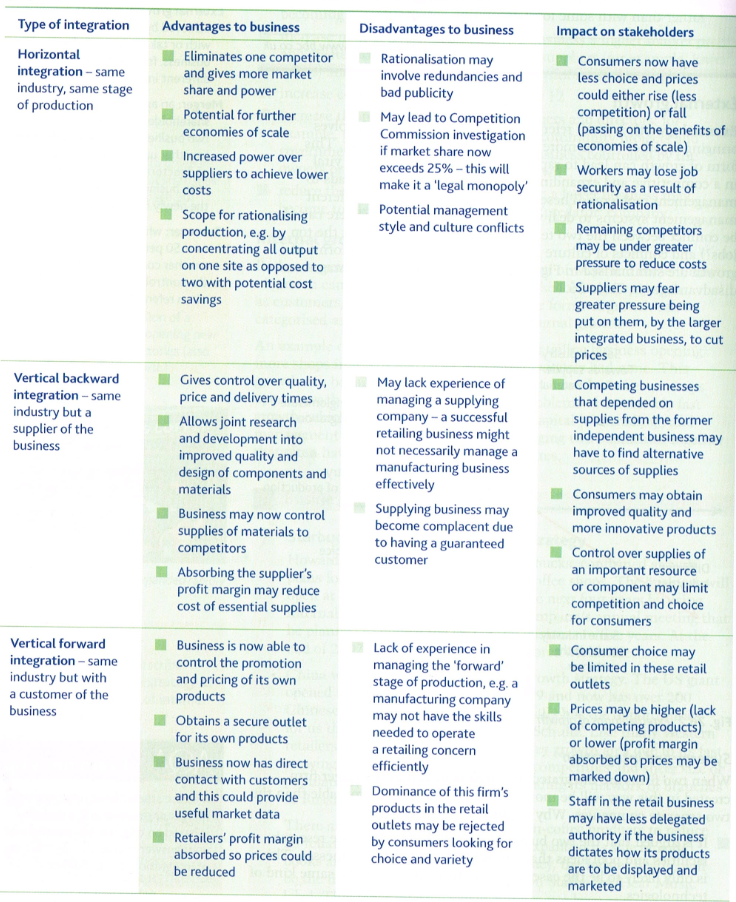 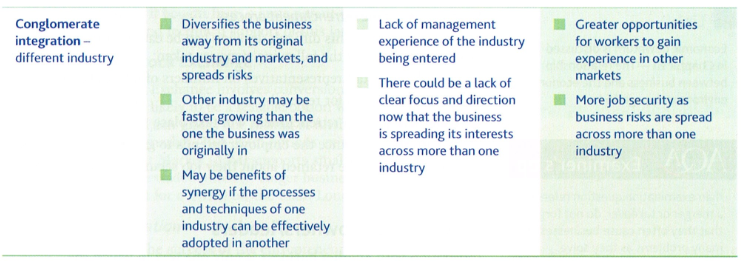 